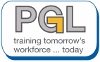 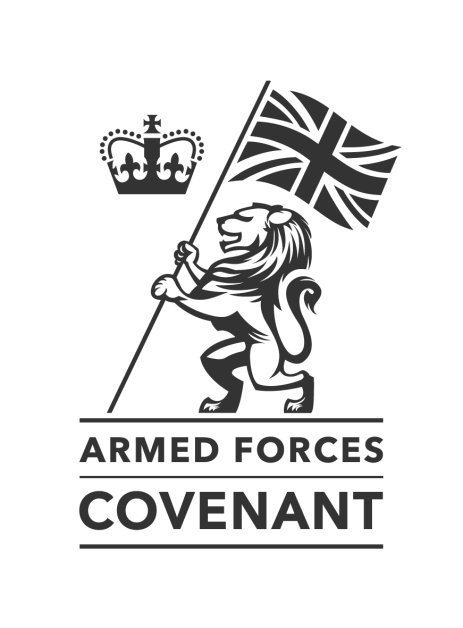 PGL TRAINING LTD (PLUMBING)___________________________________________________We, the undersigned,commit to honour the Armed Forces Covenantand support the Armed Forces Community.We recognise the value Serving Personnel (Regular & Reserve), Cadets, Veterans, and military families contribute to our business/school/charity and our country. Signed:	K.Cousins 							Name:	Kristina Cousins 							Position:     Business Development Manager 		Date:		07/04/2020							The Armed Forces CovenantAn Enduring Covenant BetweenThe People of the United KingdomHer Majesty’s Governmentand  –All those who serve or have served in the Armed Forces of the CrownAnd their FamiliesThe first duty of Government is the defence of the realm. Our Armed Forces fulfil that responsibility on behalf of the Government, sacrificing some civilian freedoms, facing danger and, sometimes, suffering serious injury or death as a result of their duty. Families also play a vital role in supporting the operational effectiveness of our Armed Forces. In return, the whole nation has a moral obligation to the members of the Naval Service, the Army and the Royal Air Force, together with their families. They deserve our respect and support, and fair treatment.Those who serve in the Armed Forces, whether Regular or Reserve, those who have served in the past, and their families, should face no disadvantage compared to other citizens in the provision of public and commercial services. Special consideration is appropriate in some cases, especially for those who have given most such as the injured and the bereaved.This obligation involves the whole of society: it includes voluntary and charitable bodies, private organisations, and the actions of individuals in supporting the Armed Forces. Recognising those who have performed military duty unites the country and demonstrates the value of their contribution. This has no greater expression than in upholding this Covenant.Section 1: Principles Of The Armed Forces CovenantWe PGL Training will endeavour in our business dealings to uphold the key principles of the Armed Forces Covenant, which are:no member of the Armed Forces Community should face disadvantage in the provision of public and commercial services compared to any other citizen in some circumstances special treatment may be appropriate especially for the injured or bereaved.Section 2: Demonstrating our Commitment 2.1	PGL Training recognises the value serving personnel, reservists, veterans and military families bring to our business. We will seek to uphold the principles of the Armed Forces Covenant, by:promoting the fact that we are an armed forces-friendly organisation;promoting our work, activities and events through our own digital & social media channels as well as working with the presspublishing our Covenant pledge on a dedicated Corporate Covenant page on web pagewe also currently employee ex forces staff whom offer advice and guidance to forces and ex forces personnel . seeking to support the employment of veterans young and old:welcoming applications from Veterans who meet the criteria in the job specificationrecognising military skills and qualifications in our recruitment and selection processstriving to support the employment of Service spouses and partners;working with and advertising vacancies with Recruit for Spouses, as well as advertising widely in the Armed Forces Community,welcoming applications from spouses/partners who meet the criteria in the job specificationendeavouring to offer a degree of flexibility in granting  leave for Service spouses and partners before, during and after a partner’s deploymentseeking to support our employees who choose to be members of the Reserve forces, including accommodating their training and deployment where possible;staff are actively encouraged to become Reservistsaiming to actively participate in Armed Forces Day;by becoming an AFD partner and:in advance; promoting through the web, social media, membership and other networksduring; encouraging employees to take part in Reserve Forces Day, Uniform to Work Day and any Flag Raising Ceremonies; assisting with case studies and stories and working with the Wessex RFCA to get them to presspost; publishing stories on the web, social media, through our own membership and other networks as well as working with the RFCA Communications lead & the pressoffering a discount to members of the Armed Forces Community;registering with Defence Discount Serviceoffering bespoke continuing and/or limited time offers to Defence personneladditional commitments:encourage and support employee fundraising for Service Charities2.2 	We will publicise these commitments through our literature and/or on our website, setting out how we will seek to honour them and inviting feedback from the Service community and our customers on how we are doing. 